Publicado en Tarragona el 28/01/2022 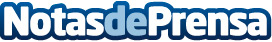 Ceasfor, más de 20 años impartiendo formación onlineLa escuela de formación online Ceasfor, lleva más de 20 años de trayectoria a nivel nacional. Cada año, salen más de 3.000 alumnos de sus aulas virtuales. Ceasfor acompaña a las personas a cumplir sus objetivos académicos y profesionales, posicionándose como una de las academias online más destacadas en EspañaDatos de contacto:Ceasfor977 24 83 19Nota de prensa publicada en: https://www.notasdeprensa.es/ceasfor-mas-de-20-anos-impartiendo-formacion Categorias: Nacional Educación E-Commerce http://www.notasdeprensa.es